Schau dir die deiner Gruppe zugeteilte Sequenz aus dem Beitrag «News» an und beantworte die Fragen.1. News, Definition (TC 00:00-03:32)1. News, Definition (TC 00:00-03:32)1. News, Definition (TC 00:00-03:32)Was sind News?------------------------------------------------------------------------------------------------------------------------------------------------------------------------------------------------------------------------------------------------------------------------------------------------------------------------------------------------------------------------------------------------------------------------------------------------------------------------------------------------------------------------------------------------------------------------------------------------------------------------------------------------------------------------------------------------------------------Wozu braucht man News-Journalisten?------------------------------------------------------------------------------------------------------------------------------------------------------------------------------------------------------------------------------------------------------------------------------------------------------------------------------------------------------------------------------------------------------------------------------Was sind News aus der Sicht des stellvertretenden Redaktionsleiters der Tagesschau?------------------------------------------------------------------------------------------------------------------------------------------------------------------------------------------------------------------------------------------------------------------------------------------------------------------------------------------------------------------------------------------------------------------------------Warum brauchen Menschen Nachrichten? Was denkt die Kommunikationswissenschaftlerin Schönhagen?------------------------------------------------------------------------------------------------------------------------------------------------------------------------------------------------------------------------------------------------------------------------------------------------------------------------------------------------------------------------------------------------------------------------------Was sind News?------------------------------------------------------------------------------------------------------------------------------------------------------------------------------------------------------------------------------------------------------------------------------------------------------------------------------------------------------------------------------------------------------------------------------------------------------------------------------------------------------------------------------------------------------------------------------------------------------------------------------------------------------------------------------------------------------------------Wozu braucht man News-Journalisten?------------------------------------------------------------------------------------------------------------------------------------------------------------------------------------------------------------------------------------------------------------------------------------------------------------------------------------------------------------------------------------------------------------------------------Was sind News aus der Sicht des stellvertretenden Redaktionsleiters der Tagesschau?------------------------------------------------------------------------------------------------------------------------------------------------------------------------------------------------------------------------------------------------------------------------------------------------------------------------------------------------------------------------------------------------------------------------------Warum brauchen Menschen Nachrichten? Was denkt die Kommunikationswissenschaftlerin Schönhagen?------------------------------------------------------------------------------------------------------------------------------------------------------------------------------------------------------------------------------------------------------------------------------------------------------------------------------------------------------------------------------------------------------------------------------Was sind News?------------------------------------------------------------------------------------------------------------------------------------------------------------------------------------------------------------------------------------------------------------------------------------------------------------------------------------------------------------------------------------------------------------------------------------------------------------------------------------------------------------------------------------------------------------------------------------------------------------------------------------------------------------------------------------------------------------------Wozu braucht man News-Journalisten?------------------------------------------------------------------------------------------------------------------------------------------------------------------------------------------------------------------------------------------------------------------------------------------------------------------------------------------------------------------------------------------------------------------------------Was sind News aus der Sicht des stellvertretenden Redaktionsleiters der Tagesschau?------------------------------------------------------------------------------------------------------------------------------------------------------------------------------------------------------------------------------------------------------------------------------------------------------------------------------------------------------------------------------------------------------------------------------Warum brauchen Menschen Nachrichten? Was denkt die Kommunikationswissenschaftlerin Schönhagen?------------------------------------------------------------------------------------------------------------------------------------------------------------------------------------------------------------------------------------------------------------------------------------------------------------------------------------------------------------------------------------------------------------------------------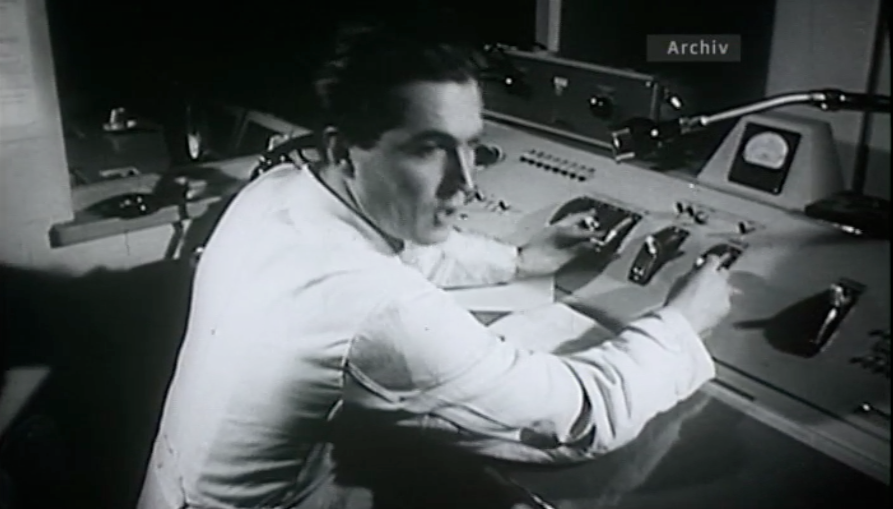 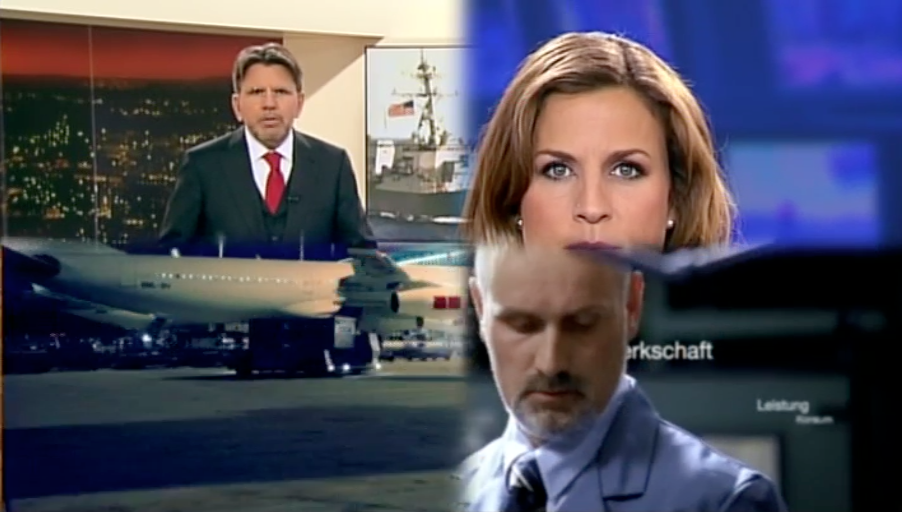 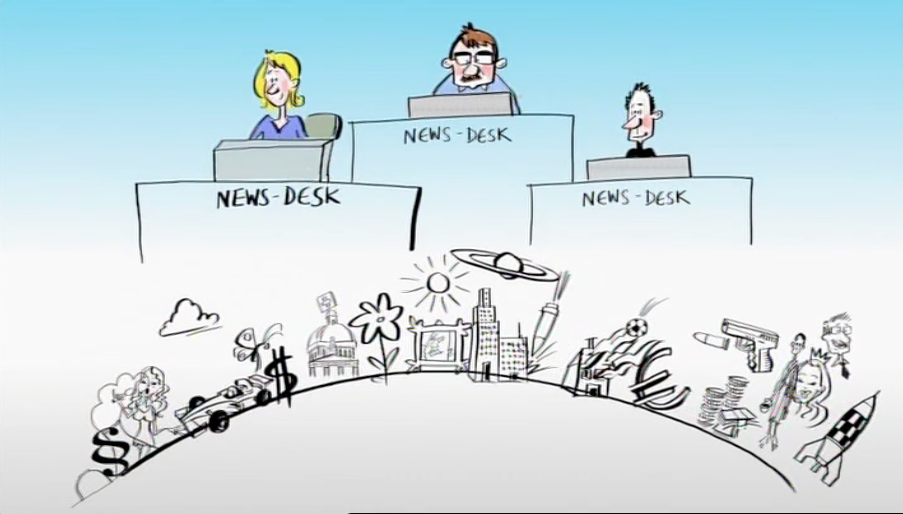 2. Hard-News und Soft-News (TC 03:31–06:36)2. Hard-News und Soft-News (TC 03:31–06:36)2. Hard-News und Soft-News (TC 03:31–06:36)2. Hard-News und Soft-News (TC 03:31–06:36)2. Hard-News und Soft-News (TC 03:31–06:36)Wie unterscheidet sich die Aufarbeitung des Zugunglücks in Finnland im Blick und bei der NZZ?------------------------------------------------------------------------------------------------------------------------------------------------------------------------------------------------------------------------------------------------------------------------------------------------------------------------------------------------------------------------------------------------------------------------------Was versteht man unter Hard-News und Soft-News?Sollen Nachrichten unterhaltsam sein? Welche Argumente nennen die befragten Passanten?Was hält Kommunikationswissenschaftlerin Schönhagen von Infotainment?------------------------------------------------------------------------------------------------------------------------------------------------------------------------------------------------------------------------------------------------------------------------------------------------------------------------------------------------------------------------------------------------------------------------------------------------------------------------------------------------------------------------------------------------------------------------------------------------------------------------------------------------------------------------------------------------------------------Wie unterscheidet sich die Aufarbeitung des Zugunglücks in Finnland im Blick und bei der NZZ?------------------------------------------------------------------------------------------------------------------------------------------------------------------------------------------------------------------------------------------------------------------------------------------------------------------------------------------------------------------------------------------------------------------------------Was versteht man unter Hard-News und Soft-News?Sollen Nachrichten unterhaltsam sein? Welche Argumente nennen die befragten Passanten?Was hält Kommunikationswissenschaftlerin Schönhagen von Infotainment?------------------------------------------------------------------------------------------------------------------------------------------------------------------------------------------------------------------------------------------------------------------------------------------------------------------------------------------------------------------------------------------------------------------------------------------------------------------------------------------------------------------------------------------------------------------------------------------------------------------------------------------------------------------------------------------------------------------Wie unterscheidet sich die Aufarbeitung des Zugunglücks in Finnland im Blick und bei der NZZ?------------------------------------------------------------------------------------------------------------------------------------------------------------------------------------------------------------------------------------------------------------------------------------------------------------------------------------------------------------------------------------------------------------------------------Was versteht man unter Hard-News und Soft-News?Sollen Nachrichten unterhaltsam sein? Welche Argumente nennen die befragten Passanten?Was hält Kommunikationswissenschaftlerin Schönhagen von Infotainment?------------------------------------------------------------------------------------------------------------------------------------------------------------------------------------------------------------------------------------------------------------------------------------------------------------------------------------------------------------------------------------------------------------------------------------------------------------------------------------------------------------------------------------------------------------------------------------------------------------------------------------------------------------------------------------------------------------------Wie unterscheidet sich die Aufarbeitung des Zugunglücks in Finnland im Blick und bei der NZZ?------------------------------------------------------------------------------------------------------------------------------------------------------------------------------------------------------------------------------------------------------------------------------------------------------------------------------------------------------------------------------------------------------------------------------Was versteht man unter Hard-News und Soft-News?Sollen Nachrichten unterhaltsam sein? Welche Argumente nennen die befragten Passanten?Was hält Kommunikationswissenschaftlerin Schönhagen von Infotainment?------------------------------------------------------------------------------------------------------------------------------------------------------------------------------------------------------------------------------------------------------------------------------------------------------------------------------------------------------------------------------------------------------------------------------------------------------------------------------------------------------------------------------------------------------------------------------------------------------------------------------------------------------------------------------------------------------------------Wie unterscheidet sich die Aufarbeitung des Zugunglücks in Finnland im Blick und bei der NZZ?------------------------------------------------------------------------------------------------------------------------------------------------------------------------------------------------------------------------------------------------------------------------------------------------------------------------------------------------------------------------------------------------------------------------------Was versteht man unter Hard-News und Soft-News?Sollen Nachrichten unterhaltsam sein? Welche Argumente nennen die befragten Passanten?Was hält Kommunikationswissenschaftlerin Schönhagen von Infotainment?------------------------------------------------------------------------------------------------------------------------------------------------------------------------------------------------------------------------------------------------------------------------------------------------------------------------------------------------------------------------------------------------------------------------------------------------------------------------------------------------------------------------------------------------------------------------------------------------------------------------------------------------------------------------------------------------------------------3. Manipulation (TC 06:40-08:12) und Medienfreiheit (TC 08:12-10:14)3. Manipulation (TC 06:40-08:12) und Medienfreiheit (TC 08:12-10:14)3. Manipulation (TC 06:40-08:12) und Medienfreiheit (TC 08:12-10:14)Worauf müssen News-Journalisten im Umgang mit PolitikerInnen oder Personen aus der Wirtschaft achten? ------------------------------------------------------------------------------------------------------------------------------------------------------------------------------------------------------------------------------------------------------------------------------------------------------------------------------------------------------------------------------------------------------------------------------------------------------------------------------------------------------------------------------------------------------------------------------------------------------------------------------------------------------------------------------------------------------------------Was versteht man unter Medienfreiheit?------------------------------------------------------------------------------------------------------------------------------------------------------------------------------------------------------------------------------------------------------------------------------------------------------------------------------------------------------------------------------------------------------------------------------------------------------------------------------------------------------------------------------------------------------------------------------------------------------------------------------------------------------------------------------------------------------------------Warum ist Medienfreiheit/Pressefreiheit wichtig?------------------------------------------------------------------------------------------------------------------------------------------------------------------------------------------------------------------------------------------------------------------------------------------------------------------------------------------------------------------------------------------------------------------------------------------------------------------------------------------------------------------------------------------------------------------------------------------------------------------------------------------------------------------------------------------------------------------Worauf müssen News-Journalisten im Umgang mit PolitikerInnen oder Personen aus der Wirtschaft achten? ------------------------------------------------------------------------------------------------------------------------------------------------------------------------------------------------------------------------------------------------------------------------------------------------------------------------------------------------------------------------------------------------------------------------------------------------------------------------------------------------------------------------------------------------------------------------------------------------------------------------------------------------------------------------------------------------------------------Was versteht man unter Medienfreiheit?------------------------------------------------------------------------------------------------------------------------------------------------------------------------------------------------------------------------------------------------------------------------------------------------------------------------------------------------------------------------------------------------------------------------------------------------------------------------------------------------------------------------------------------------------------------------------------------------------------------------------------------------------------------------------------------------------------------Warum ist Medienfreiheit/Pressefreiheit wichtig?------------------------------------------------------------------------------------------------------------------------------------------------------------------------------------------------------------------------------------------------------------------------------------------------------------------------------------------------------------------------------------------------------------------------------------------------------------------------------------------------------------------------------------------------------------------------------------------------------------------------------------------------------------------------------------------------------------------Worauf müssen News-Journalisten im Umgang mit PolitikerInnen oder Personen aus der Wirtschaft achten? ------------------------------------------------------------------------------------------------------------------------------------------------------------------------------------------------------------------------------------------------------------------------------------------------------------------------------------------------------------------------------------------------------------------------------------------------------------------------------------------------------------------------------------------------------------------------------------------------------------------------------------------------------------------------------------------------------------------Was versteht man unter Medienfreiheit?------------------------------------------------------------------------------------------------------------------------------------------------------------------------------------------------------------------------------------------------------------------------------------------------------------------------------------------------------------------------------------------------------------------------------------------------------------------------------------------------------------------------------------------------------------------------------------------------------------------------------------------------------------------------------------------------------------------Warum ist Medienfreiheit/Pressefreiheit wichtig?------------------------------------------------------------------------------------------------------------------------------------------------------------------------------------------------------------------------------------------------------------------------------------------------------------------------------------------------------------------------------------------------------------------------------------------------------------------------------------------------------------------------------------------------------------------------------------------------------------------------------------------------------------------------------------------------------------------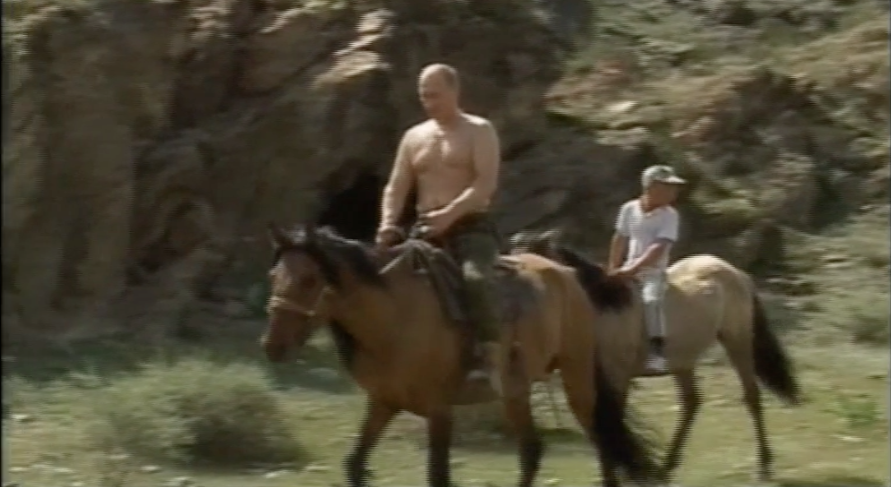 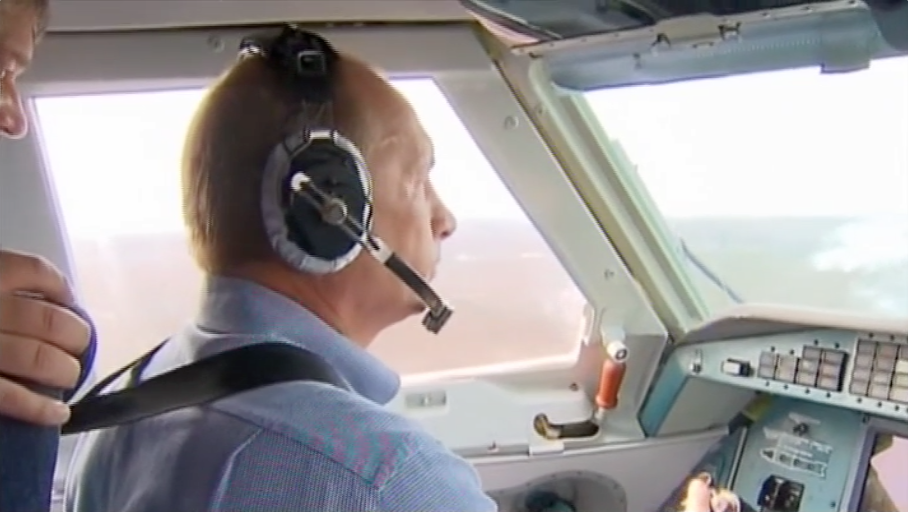 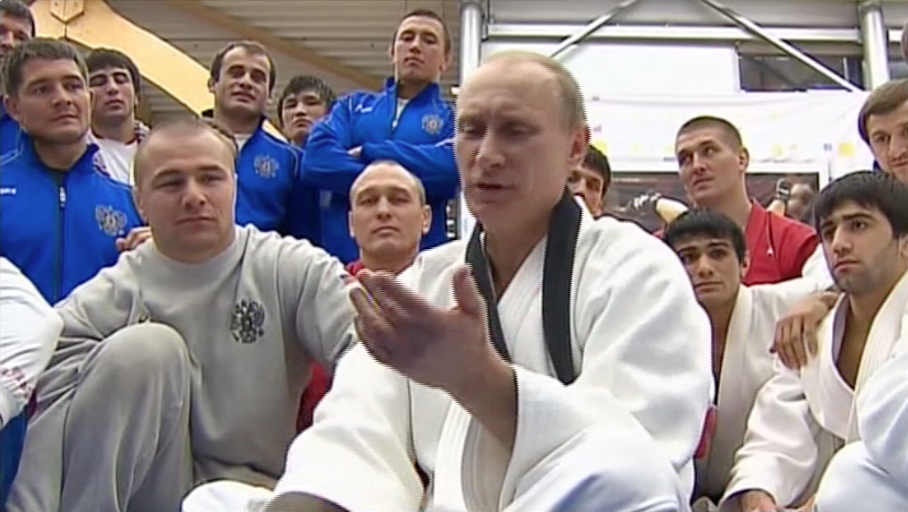 4. Kontrolle (TC 10:14-12:22)Was darf die Presse nicht?------------------------------------------------------------------------------------------------------------------------------------------------------------------------------------------------------------------------------------------------------------------------------------------------------------------------------------------------------------------------------------------------------------------------------------------------------------------------------------------------------------------------------------------------------------------------Was sind wichtige journalistische Grundsätze?------------------------------------------------------------------------------------------------------------------------------------------------------------------------------------------------------------------------------------------------------------------------------------------------------------------------------------------------------------------------------------------------------------------------------------------------------------------------------------------------------------------------------------------------------------------------Wer kontrolliert die Medien?------------------------------------------------------------------------------------------------------------------------------------------------------------------------------------------------------------------------------------------------------------------------------------------------------------------------------------------------------------------------------------------------------------------------------------------------------------------------------------------------------------------------------------------------------------------------